Hello Year 2.                                                                                                                                   Week Beginning: 29.6.2020To continue with the theme of healthy lifestyles, we are going to be thinking about food and eating. You can do extra research this week and have a go at making some healthy lunches or help with cooking the dinner to learn about food and how it is prepared and cooked.As usual, you can ask someone in your home to help you, if you need to and don’t worry if you don’t have a printer. You can work from the screen and copy it into your home learning books. Remember to keep in touch with us on the class email address.Next week we are going to be thinking about our story writing skills. It would be helpful if you could read some Mr Benn books or watch some of the cartoons. You can find them on YouTube: https://www.youtube.com/playlist?list=PLvhbTxNHgJZi4mjHZLD_1qCHSDgeymLuF.Remember to keep in touch with your class teacher. You can email letters or send some of your work. It really would be lovely to hear from you! The class emails are:2VA – 2VA@alwyn.org.uk2PW – 2PW@alwyn.org.uk2KG – 2KG@alwyn.org.ukPhonics It is very important that you continue to practise your phonics whilst you are at home. Make sure that you continue to use the Phonics Play website- www.phonicsplay.co.uk to help you. You should start by playing ‘Tricky Word Trucks’ to practise your keywords and then ‘Flashcard, Speed Trials’ to practise your phonic sounds. You can work your way through each phase, noting the sounds you do not know. The sounds you are unsure of, you can use the games on the website to help you to practise. Enjoy! It is very important that you continue to practise your phonics whilst you are at home. Make sure that you continue to use the Phonics Play website- www.phonicsplay.co.uk to help you. You should start by playing ‘Tricky Word Trucks’ to practise your keywords and then ‘Flashcard, Speed Trials’ to practise your phonic sounds. You can work your way through each phase, noting the sounds you do not know. The sounds you are unsure of, you can use the games on the website to help you to practise. Enjoy! SpellingsRemember to keep practising the words on the spelling lists you were given. They are on the school website if you have misplaced them. There is also a spelling section on the Reading Eggs app/website.Remember to keep practising the words on the spelling lists you were given. They are on the school website if you have misplaced them. There is also a spelling section on the Reading Eggs app/website.ReadingDaily reading is very important. Please make sure you are reading as it helps with phonics, vocabulary and sentence ideas. You can use the Reading Eggs app/website to support your reading skills. Contact your class teacher for login details, if you would like to use it.Daily reading is very important. Please make sure you are reading as it helps with phonics, vocabulary and sentence ideas. You can use the Reading Eggs app/website to support your reading skills. Contact your class teacher for login details, if you would like to use it.PEExercise is very important for your body but also your mental wellbeing. Joe Wicks runs a daily exercise class on YouTube between 9 and 9.30. If you would like to try something different, Cosmic Kids Yoga is great or you could carry on with the sporty plan that you made last week.Exercise is very important for your body but also your mental wellbeing. Joe Wicks runs a daily exercise class on YouTube between 9 and 9.30. If you would like to try something different, Cosmic Kids Yoga is great or you could carry on with the sporty plan that you made last week.Food and Healthy Eating WeekWeek’s challenge: keep a food diary this week to record what you eat. At the end of the week, have a look at it and see if you think you have a balanced diet.Maths: Fraction Revision, Part 2MondayI can identify the 5 food groups, name some foods in each group and say why they are important. Use the ‘Balance Diet’ slides to learn about the different food groups. The activities are on the slides.What are the food groups and why are they important? Look through the food in your kitchen and see if you can decide which food group they belong to. Talk about why you made those choices. Do some foods fit into more than one food group?Activity: draw a plate and split it into different sections to stand for the different food groups. Draw and colour different foods that fit into each section (there is a template included in the slides).Challenge: can you complete the 2Quiz on PurpleMash, What is your food made of?Warm up: Play ‘Fractions: Halves’ on Purplemash, set as a 2Do.I can identify the fraction of a quantity Key words: numerator, third, whole, vinculum, quarter, half, denominator.Click on the link to start the lesson: https://classroom.thenational.academy/lessons/to-identify-unit-fractions-of-quantityThe lesson begins with a quick recap quiz to see what you remember about fractions. You can go to ‘view score’ to see how you got on. Once you are done, close the quiz and select next.Watch the video and complete the activities. You can pause the video for thinking or drawing/working out time. A copy of the independent task has been included to help you if you need it, ‘Monday’s worksheet’ from video. After the video remember to complete the final quiz at the end of the independent task.Follow on activity:Divide by 2. Find a half of 20 using the part whole model.Divide by 3. Find a third of 24 using the part whole model.Divide by 4. Find a quarter of 36 using the part whole model. TuesdayI can plan a healthy lunch and describe itThink about the different food groups and how having a balance of the different groups helps to keep us healthy. Remember there are some that you can have more of than others.Activity: Make a healthy lunch with an adult from your house and take a photograph of it. If you can’t do this, then plan and draw one. Using your image to help you write a description of your lunch so someone else would want to make it. Use mouth-watering expanded noun phrases and remember to use capital letters and full stops.Challenge: can you explain why you chose that lunch and what food groups it uses. Do you think your lunch was healthy? Why?Warm up: Play ‘Fractions: Halves and Quarters’ on Purplemash.I can identify fractions of a quantity and shape Key words: half, quarter, part, whole and equal.Click on the link to start the lesson: https://classroom.thenational.academy/lessons/to-identify-fractions-of-a-quantity-and-shapeYou will need: pencil, home learning book, ruler and colouring pencilsThe lesson begins with a quick recap quiz to see what you remember about fractions. You can go to ‘view score’ to see how you got on. Once you are done, close the quiz and select next.Watch the video and complete the activities. You can pause the video for thinking or drawing/working out time. After the video, remember to click next for the activity. A copy of the worksheet from the video has been attached, ‘Tuesday’s Worksheet’.Remember to complete the final quiz at the end.Challenge:For the shape below, can you think of the different ways that you can colour it in to show quarters?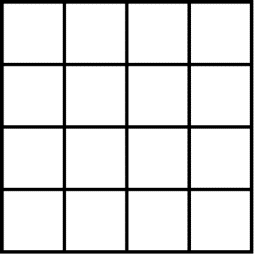 WednesdayI can use alliteration in poetry.Use the slides, ‘Food Poetry’ to look at examples of alliteration and write your own food poem following the structure of the example on the slides.Once it has been planned and the first draft has been written. Read it out loud and make any changes.Then write it in your home learning book using your best handwriting. If you feel you can, start to join your letters. Draw some pictures around the poem.Warm up: Play ‘Fraction Equivalence Quiz’ on Purplemash.I can identify fractions of quantity and shape Key words: numerator, whole, equal, denominator, vinculum and part.Click on the link to start the lesson: https://classroom.thenational.academy/lessons/to-identify-fractions-of-quantity-and-shapeThe lesson begins with a quick recap quiz to see what you remember about fractions. You can go to ‘view score’ to see how you got on. Once you are done, close the quiz and select next.Watch the video and complete the activities. You can pause the video for thinking or drawing/working out time. After the video, remember to click next for the activity. A copy of the activity is included, ‘Wednesday’s Worksheet’.Challenge: Fred’s teddy bear is 20cm long. Hannah’s teddy bear is 1/4 the length of Fred’s bear. Fred thinks Hannah’s teddy bear is 5cm long. Is Fred correct? Explain your answer.Amalie’s hair is 27cm long. Joe says his hair is 1/3 the lengths of Amalie’s hair. Amalie thinks Joe’s hair is 12cm long. Is Amalie correct? Explain your answer.Don’t forget, you can use the part-whole model to help you.ThursdayFood Art: I can use food to create a portrait. Look through the slides ‘Fruit Faces’ about the art work of Giuseppe Arcimboldo, who uses food to create portraits. Talk about his art work and see if you can name the foods and what part of the face they are representing. You could do further research about him and his artwork.Activity: create your own food portraits in the style of Arcimboldo. Think carefully about which fruits and vegetables to use in their drawings.Warm up: What is 1/3 of 12? Can you explain your answer to your adult?I can identify equivalent fractions (fractions that mean the same)Key words: half, equivalent, is equal to, the same as, whole and quarter. Click on the link to start the lesson: https://classroom.thenational.academy/lessons/to-be-able-to-identify-equivalent-fractionsThe lesson begins with a quick recap quiz to see what you remember about fractions. You can go to ‘view score’ to see how you got on. Once you are done, close the quiz and select next.Watch the video and complete the activities. You can pause the video for thinking or drawing/working out time. After the video, remember to click next for the activity, a copy of the sheet has been included in the planning, ‘Thursday’s Worksheet’.Remember to do the final quiz at the end.Challenge: Can you find these different fractions               of the following numbers: 12, 24, and 36Draw it out to help you. FridayI can write a revolting recipe.In the book, The Twits by Roald Dahl, Mrs Twit gives Mr Twit Worm Spaghetti. Watch this video clip to meet the Twits and look at her special spaghetti: https://www.youtube.com/watch?v=eWvyB-QvbVA. She also makes him sandwitches! These are quite disgusting. Use The Twits slides to look at the recipe for sandwitches. You are going to use it to help you write your own revolting recipe for Mr Twit. Think about any disgusting ideas you have for a meal and talk about them with someone in your house. Look again at the recipe and the format. Notice it has a clear title, a list of ingredients and instructions on what you do with them. There is a template and an example of how to set it out on the slides.In your home learning book, it might help to write down your ideas in notes before starting on your recipe. Remember they need to be clearly written so they are easy to follow, written in the correct order, have time words and bossy verbs.Challenge: can you use adverbs?Warm up: Joe’s strawberry lace is 12cm long. How long would Tom’s strawberry lace have to be if it was ¼ the length of Joe’s strawberry lace?I can review my learning about fractionsThis is our last lesson on fractions.Click on the link to start the lesson: https://classroom.thenational.academy/lessons/to-consolidate-and-review-3e7835Watch the video and complete the activities. You can pause the video for thinking or drawing/working out time. After the video, complete the activity  Challenge: Complete the ‘Friday’s worksheet’, can you solve the word problem at the end?As an extra challenge, see if you can create a menu for your own healthy eating restaurant! You will need to include food and drink as well as the prices. Be creative! You can present this however you want. Send it to your teacher so we can decide on our meal choices if we visited your restaurant. There is a template on Purplemash to create your own lunch menu for a new café if you would prefer to do it on screen.There are lots of other activities you could have a go at on PurpleMash about food, just type ‘healthy eating’ in the search bar and see what comes up!As an extra challenge, see if you can create a menu for your own healthy eating restaurant! You will need to include food and drink as well as the prices. Be creative! You can present this however you want. Send it to your teacher so we can decide on our meal choices if we visited your restaurant. There is a template on Purplemash to create your own lunch menu for a new café if you would prefer to do it on screen.There are lots of other activities you could have a go at on PurpleMash about food, just type ‘healthy eating’ in the search bar and see what comes up!As an extra challenge, see if you can create a menu for your own healthy eating restaurant! You will need to include food and drink as well as the prices. Be creative! You can present this however you want. Send it to your teacher so we can decide on our meal choices if we visited your restaurant. There is a template on Purplemash to create your own lunch menu for a new café if you would prefer to do it on screen.There are lots of other activities you could have a go at on PurpleMash about food, just type ‘healthy eating’ in the search bar and see what comes up!